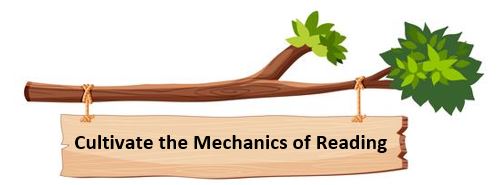 Children do not just ‘become’ readers, and reading engagement is not possible if children struggle with the basic mechanics of reading. Fluency and enjoyment are the result of careful teaching and frequent practice. Ensuring children become fluent and engaged readers at the very earliest stages is a priority at Chesterton Primary school.